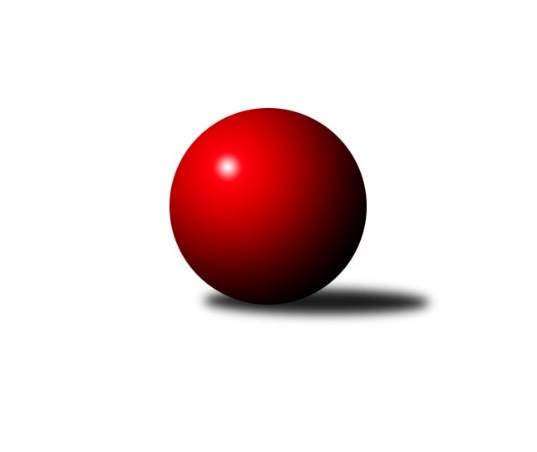 Č.17Ročník 2017/2018	4.5.2024 3. KLM C 2017/2018Statistika 17. kolaTabulka družstev:		družstvo	záp	výh	rem	proh	skore	sety	průměr	body	plné	dorážka	chyby	1.	TJ Zbrojovka Vsetín ˝A˝	17	14	2	1	92.5 : 43.5 	(236.0 : 172.0)	3234	30	2175	1059	27.9	2.	TJ Horní Benešov ˝A˝	17	12	0	5	86.5 : 49.5 	(226.5 : 181.5)	3201	24	2174	1027	30.8	3.	KC Zlín	17	11	1	5	89.5 : 46.5 	(242.0 : 166.0)	3268	23	2188	1080	23.2	4.	TJ  Odry ˝A˝	17	9	2	6	77.0 : 59.0 	(211.5 : 196.5)	3175	20	2139	1037	35.1	5.	TJ Jiskra Rýmařov ˝A˝	17	9	0	8	67.0 : 69.0 	(205.5 : 202.5)	3155	18	2144	1011	30.4	6.	TJ Sokol Machová ˝A˝	17	8	0	9	64.0 : 72.0 	(196.5 : 211.5)	3157	16	2152	1006	37.3	7.	KK Šumperk˝A˝	17	7	2	8	63.5 : 72.5 	(203.5 : 204.5)	3151	16	2138	1013	32.2	8.	KK Zábřeh ˝B˝	17	7	1	9	58.0 : 78.0 	(182.5 : 225.5)	3139	15	2137	1001	34.8	9.	TJ Sokol Bohumín ˝A˝	17	6	2	9	60.0 : 76.0 	(191.5 : 216.5)	3170	14	2162	1008	34.1	10.	TJ Tatran Litovel ˝A˝	17	4	2	11	52.0 : 84.0 	(189.5 : 218.5)	3135	10	2132	1003	30.5	11.	HKK Olomouc ˝B˝	17	4	1	12	54.0 : 82.0 	(184.0 : 224.0)	3140	9	2131	1009	38.7	12.	SKK Ostrava ˝A˝	17	4	1	12	52.0 : 84.0 	(179.0 : 229.0)	3125	9	2141	984	38.3Tabulka doma:		družstvo	záp	výh	rem	proh	skore	sety	průměr	body	maximum	minimum	1.	TJ Zbrojovka Vsetín ˝A˝	8	8	0	0	47.5 : 16.5 	(115.5 : 76.5)	3272	16	3315	3203	2.	KC Zlín	9	7	1	1	54.0 : 18.0 	(142.0 : 74.0)	3287	15	3350	3175	3.	TJ Horní Benešov ˝A˝	9	7	0	2	46.5 : 25.5 	(120.5 : 95.5)	3375	14	3454	3292	4.	TJ Jiskra Rýmařov ˝A˝	9	7	0	2	45.0 : 27.0 	(122.0 : 94.0)	3226	14	3336	3012	5.	TJ  Odry ˝A˝	8	6	0	2	40.0 : 24.0 	(102.5 : 89.5)	3276	12	3395	3101	6.	KK Šumperk˝A˝	9	5	1	3	39.0 : 33.0 	(116.0 : 100.0)	3149	11	3247	3064	7.	KK Zábřeh ˝B˝	9	5	1	3	39.0 : 33.0 	(103.5 : 112.5)	3221	11	3317	3119	8.	SKK Ostrava ˝A˝	8	4	1	3	34.0 : 30.0 	(98.5 : 93.5)	3039	9	3107	2999	9.	TJ Sokol Bohumín ˝A˝	8	4	1	3	33.0 : 31.0 	(92.5 : 99.5)	3128	9	3211	3072	10.	TJ Sokol Machová ˝A˝	8	4	0	4	32.0 : 32.0 	(93.0 : 99.0)	3119	8	3219	3009	11.	TJ Tatran Litovel ˝A˝	8	3	1	4	34.0 : 30.0 	(103.0 : 89.0)	3177	7	3289	3072	12.	HKK Olomouc ˝B˝	9	3	1	5	31.0 : 41.0 	(104.5 : 111.5)	3220	7	3303	3131Tabulka venku:		družstvo	záp	výh	rem	proh	skore	sety	průměr	body	maximum	minimum	1.	TJ Zbrojovka Vsetín ˝A˝	9	6	2	1	45.0 : 27.0 	(120.5 : 95.5)	3229	14	3381	3076	2.	TJ Horní Benešov ˝A˝	8	5	0	3	40.0 : 24.0 	(106.0 : 86.0)	3176	10	3281	2991	3.	KC Zlín	8	4	0	4	35.5 : 28.5 	(100.0 : 92.0)	3266	8	3527	3095	4.	TJ  Odry ˝A˝	9	3	2	4	37.0 : 35.0 	(109.0 : 107.0)	3164	8	3266	3030	5.	TJ Sokol Machová ˝A˝	9	4	0	5	32.0 : 40.0 	(103.5 : 112.5)	3161	8	3393	2945	6.	KK Šumperk˝A˝	8	2	1	5	24.5 : 39.5 	(87.5 : 104.5)	3151	5	3220	3025	7.	TJ Sokol Bohumín ˝A˝	9	2	1	6	27.0 : 45.0 	(99.0 : 117.0)	3176	5	3284	3114	8.	TJ Jiskra Rýmařov ˝A˝	8	2	0	6	22.0 : 42.0 	(83.5 : 108.5)	3146	4	3324	2956	9.	KK Zábřeh ˝B˝	8	2	0	6	19.0 : 45.0 	(79.0 : 113.0)	3129	4	3294	3041	10.	TJ Tatran Litovel ˝A˝	9	1	1	7	18.0 : 54.0 	(86.5 : 129.5)	3130	3	3274	2919	11.	HKK Olomouc ˝B˝	8	1	0	7	23.0 : 41.0 	(79.5 : 112.5)	3129	2	3351	2980	12.	SKK Ostrava ˝A˝	9	0	0	9	18.0 : 54.0 	(80.5 : 135.5)	3136	0	3248	3049Tabulka podzimní části:		družstvo	záp	výh	rem	proh	skore	sety	průměr	body	doma	venku	1.	TJ Zbrojovka Vsetín ˝A˝	11	9	2	0	61.0 : 27.0 	(155.0 : 109.0)	3218	20 	5 	0 	0 	4 	2 	0	2.	TJ Horní Benešov ˝A˝	11	8	0	3	57.5 : 30.5 	(145.0 : 119.0)	3205	16 	5 	0 	0 	3 	0 	3	3.	KC Zlín	11	7	1	3	57.0 : 31.0 	(151.5 : 112.5)	3266	15 	4 	1 	1 	3 	0 	2	4.	TJ Jiskra Rýmařov ˝A˝	11	7	0	4	49.0 : 39.0 	(138.5 : 125.5)	3179	14 	6 	0 	0 	1 	0 	4	5.	TJ  Odry ˝A˝	11	6	0	5	49.0 : 39.0 	(139.5 : 124.5)	3193	12 	4 	0 	2 	2 	0 	3	6.	KK Šumperk˝A˝	11	5	1	5	43.5 : 44.5 	(137.0 : 127.0)	3157	11 	3 	1 	1 	2 	0 	4	7.	KK Zábřeh ˝B˝	11	5	1	5	41.0 : 47.0 	(119.0 : 145.0)	3158	11 	3 	1 	2 	2 	0 	3	8.	TJ Sokol Bohumín ˝A˝	11	4	1	6	37.0 : 51.0 	(117.0 : 147.0)	3180	9 	2 	0 	3 	2 	1 	3	9.	TJ Tatran Litovel ˝A˝	11	4	0	7	38.0 : 50.0 	(129.0 : 135.0)	3160	8 	3 	0 	3 	1 	0 	4	10.	SKK Ostrava ˝A˝	11	3	0	8	32.0 : 56.0 	(112.0 : 152.0)	3129	6 	3 	0 	3 	0 	0 	5	11.	TJ Sokol Machová ˝A˝	11	3	0	8	31.0 : 57.0 	(122.0 : 142.0)	3104	6 	1 	0 	4 	2 	0 	4	12.	HKK Olomouc ˝B˝	11	2	0	9	32.0 : 56.0 	(118.5 : 145.5)	3121	4 	1 	0 	4 	1 	0 	5Tabulka jarní části:		družstvo	záp	výh	rem	proh	skore	sety	průměr	body	doma	venku	1.	TJ Sokol Machová ˝A˝	6	5	0	1	33.0 : 15.0 	(74.5 : 69.5)	3234	10 	3 	0 	0 	2 	0 	1 	2.	TJ Zbrojovka Vsetín ˝A˝	6	5	0	1	31.5 : 16.5 	(81.0 : 63.0)	3266	10 	3 	0 	0 	2 	0 	1 	3.	KC Zlín	6	4	0	2	32.5 : 15.5 	(90.5 : 53.5)	3279	8 	3 	0 	0 	1 	0 	2 	4.	TJ Horní Benešov ˝A˝	6	4	0	2	29.0 : 19.0 	(81.5 : 62.5)	3249	8 	2 	0 	2 	2 	0 	0 	5.	TJ  Odry ˝A˝	6	3	2	1	28.0 : 20.0 	(72.0 : 72.0)	3184	8 	2 	0 	0 	1 	2 	1 	6.	TJ Sokol Bohumín ˝A˝	6	2	1	3	23.0 : 25.0 	(74.5 : 69.5)	3146	5 	2 	1 	0 	0 	0 	3 	7.	HKK Olomouc ˝B˝	6	2	1	3	22.0 : 26.0 	(65.5 : 78.5)	3192	5 	2 	1 	1 	0 	0 	2 	8.	KK Šumperk˝A˝	6	2	1	3	20.0 : 28.0 	(66.5 : 77.5)	3141	5 	2 	0 	2 	0 	1 	1 	9.	TJ Jiskra Rýmařov ˝A˝	6	2	0	4	18.0 : 30.0 	(67.0 : 77.0)	3125	4 	1 	0 	2 	1 	0 	2 	10.	KK Zábřeh ˝B˝	6	2	0	4	17.0 : 31.0 	(63.5 : 80.5)	3130	4 	2 	0 	1 	0 	0 	3 	11.	SKK Ostrava ˝A˝	6	1	1	4	20.0 : 28.0 	(67.0 : 77.0)	3104	3 	1 	1 	0 	0 	0 	4 	12.	TJ Tatran Litovel ˝A˝	6	0	2	4	14.0 : 34.0 	(60.5 : 83.5)	3113	2 	0 	1 	1 	0 	1 	3 Zisk bodů pro družstvo:		jméno hráče	družstvo	body	zápasy	v %	dílčí body	sety	v %	1.	Vlastimil Bělíček 	TJ Zbrojovka Vsetín ˝A˝ 	15	/	15	(100%)	55	/	60	(92%)	2.	Karel Chlevišťan 	TJ  Odry ˝A˝ 	14	/	17	(82%)	45.5	/	68	(67%)	3.	Michal Pavič 	TJ  Odry ˝A˝ 	14	/	17	(82%)	43	/	68	(63%)	4.	Kamil Kubeša 	TJ Horní Benešov ˝A˝ 	14	/	17	(82%)	42.5	/	68	(63%)	5.	Miroslav Petřek ml.	TJ Horní Benešov ˝A˝ 	13	/	17	(76%)	44.5	/	68	(65%)	6.	Bronislav Fojtík 	KC Zlín 	12	/	14	(86%)	36	/	56	(64%)	7.	Karel Ivaniš 	KC Zlín 	12	/	16	(75%)	43.5	/	64	(68%)	8.	Miroslav Málek 	KC Zlín 	11.5	/	15	(77%)	37.5	/	60	(63%)	9.	Ladislav Stárek 	TJ Jiskra Rýmařov ˝A˝ 	11	/	12	(92%)	35	/	48	(73%)	10.	Miroslav Dokoupil 	HKK Olomouc ˝B˝ 	11	/	14	(79%)	32	/	56	(57%)	11.	Roman Hrančík 	TJ Sokol Machová ˝A˝ 	11	/	16	(69%)	40.5	/	64	(63%)	12.	Lubomír Matějíček 	KC Zlín 	11	/	16	(69%)	38.5	/	64	(60%)	13.	Adam Běláška 	KK Šumperk˝A˝ 	11	/	17	(65%)	35.5	/	68	(52%)	14.	Zoltán Bagári 	TJ Zbrojovka Vsetín ˝A˝ 	10.5	/	16	(66%)	39	/	64	(61%)	15.	Milan Dědáček 	TJ Jiskra Rýmařov ˝A˝ 	10	/	11	(91%)	33	/	44	(75%)	16.	Jiří Michálek 	KK Zábřeh ˝B˝ 	10	/	12	(83%)	28.5	/	48	(59%)	17.	Jiří Hendrych 	TJ Horní Benešov ˝A˝ 	10	/	15	(67%)	36	/	60	(60%)	18.	Marek Frydrych 	TJ  Odry ˝A˝ 	10	/	15	(67%)	36	/	60	(60%)	19.	Tomáš Polášek 	KC Zlín 	9	/	12	(75%)	33.5	/	48	(70%)	20.	Vlastimil Brázdil 	TJ Sokol Machová ˝A˝ 	9	/	16	(56%)	35	/	64	(55%)	21.	Michal Laga 	TJ Sokol Machová ˝A˝ 	9	/	16	(56%)	35	/	64	(55%)	22.	Milan Šula 	KK Zábřeh ˝B˝ 	9	/	16	(56%)	31	/	64	(48%)	23.	Miroslav Smrčka 	KK Šumperk˝A˝ 	9	/	17	(53%)	39.5	/	68	(58%)	24.	Fridrich Péli 	TJ Sokol Bohumín ˝A˝ 	9	/	17	(53%)	34.5	/	68	(51%)	25.	Karol Nitka 	TJ Sokol Bohumín ˝A˝ 	9	/	17	(53%)	32.5	/	68	(48%)	26.	Ladislav Janáč 	TJ Jiskra Rýmařov ˝A˝ 	8	/	11	(73%)	26	/	44	(59%)	27.	Jiří Baslar 	HKK Olomouc ˝B˝ 	8	/	14	(57%)	31	/	56	(55%)	28.	Břetislav Sobota 	HKK Olomouc ˝B˝ 	8	/	15	(53%)	32.5	/	60	(54%)	29.	Jaroslav Tezzele 	TJ Jiskra Rýmařov ˝A˝ 	8	/	16	(50%)	32.5	/	64	(51%)	30.	Jiří Trnka 	SKK Ostrava ˝A˝ 	8	/	16	(50%)	30.5	/	64	(48%)	31.	Miroslav Míšek 	TJ Sokol Machová ˝A˝ 	8	/	16	(50%)	29	/	64	(45%)	32.	Aleš Kohutek 	TJ Sokol Bohumín ˝A˝ 	8	/	17	(47%)	36.5	/	68	(54%)	33.	René Světlík 	TJ Sokol Bohumín ˝A˝ 	8	/	17	(47%)	33	/	68	(49%)	34.	Stanislav Ovšák 	TJ  Odry ˝A˝ 	8	/	17	(47%)	30	/	68	(44%)	35.	Ivan Říha 	TJ Zbrojovka Vsetín ˝A˝ 	7	/	11	(64%)	26	/	44	(59%)	36.	Zdeněk Kuna 	SKK Ostrava ˝A˝ 	7	/	14	(50%)	26.5	/	56	(47%)	37.	Marek Zapletal 	KK Šumperk˝A˝ 	7	/	15	(47%)	34	/	60	(57%)	38.	Tomáš Hambálek 	TJ Zbrojovka Vsetín ˝A˝ 	7	/	15	(47%)	29.5	/	60	(49%)	39.	Josef Šrámek 	HKK Olomouc ˝B˝ 	7	/	15	(47%)	27.5	/	60	(46%)	40.	Jiří Čamek 	TJ Tatran Litovel ˝A˝ 	7	/	16	(44%)	33.5	/	64	(52%)	41.	Jan Körner 	KK Zábřeh ˝B˝ 	7	/	17	(41%)	32	/	68	(47%)	42.	Jan Zaškolný 	TJ Sokol Bohumín ˝A˝ 	7	/	17	(41%)	30	/	68	(44%)	43.	Radim Abrahám 	KC Zlín 	6	/	9	(67%)	21	/	36	(58%)	44.	Martin Bilíček 	TJ Horní Benešov ˝A˝ 	6	/	9	(67%)	21	/	36	(58%)	45.	Vladislav Pečinka 	TJ Horní Benešov ˝A˝ 	6	/	9	(67%)	19	/	36	(53%)	46.	Petr Rak 	TJ Horní Benešov ˝A˝ 	6	/	13	(46%)	27.5	/	52	(53%)	47.	Václav Švub 	KK Zábřeh ˝B˝ 	6	/	13	(46%)	25.5	/	52	(49%)	48.	Jan Pavlosek 	SKK Ostrava ˝A˝ 	6	/	13	(46%)	18	/	52	(35%)	49.	Daniel Bělíček 	TJ Zbrojovka Vsetín ˝A˝ 	6	/	14	(43%)	29.5	/	56	(53%)	50.	Jakub Mokoš 	TJ Tatran Litovel ˝A˝ 	6	/	14	(43%)	25	/	56	(45%)	51.	Dušan Říha 	HKK Olomouc ˝B˝ 	6	/	15	(40%)	25	/	60	(42%)	52.	Jiří Fiala 	TJ Tatran Litovel ˝A˝ 	6	/	15	(40%)	24.5	/	60	(41%)	53.	Dominik Böhm 	SKK Ostrava ˝A˝ 	6	/	15	(40%)	23.5	/	60	(39%)	54.	Gustav Vojtek 	KK Šumperk˝A˝ 	6	/	16	(38%)	28.5	/	64	(45%)	55.	Petr Holas 	SKK Ostrava ˝A˝ 	6	/	17	(35%)	40	/	68	(59%)	56.	Petr Matějka 	KK Šumperk˝A˝ 	6	/	17	(35%)	28	/	68	(41%)	57.	Martin Vitásek 	KK Zábřeh ˝B˝ 	6	/	17	(35%)	27.5	/	68	(40%)	58.	Vlastimil Skopalík 	TJ Horní Benešov ˝A˝ 	5.5	/	11	(50%)	21.5	/	44	(49%)	59.	Tomáš Novosad 	TJ Zbrojovka Vsetín ˝A˝ 	5	/	11	(45%)	17.5	/	44	(40%)	60.	Petr Dvorský 	TJ  Odry ˝A˝ 	5	/	12	(42%)	21.5	/	48	(45%)	61.	Petr Kuttler 	TJ Sokol Bohumín ˝A˝ 	5	/	16	(31%)	24	/	64	(38%)	62.	Miroslav Štěpán 	KK Zábřeh ˝B˝ 	5	/	17	(29%)	29	/	68	(43%)	63.	Jaroslav Vymazal 	KK Šumperk˝A˝ 	4	/	5	(80%)	16	/	20	(80%)	64.	Jiří Kudláček 	TJ Sokol Machová ˝A˝ 	4	/	5	(80%)	13	/	20	(65%)	65.	Vojtěch Rozkopal 	TJ  Odry ˝A˝ 	4	/	6	(67%)	14	/	24	(58%)	66.	Jindřich Kolařík 	KC Zlín 	4	/	7	(57%)	13.5	/	28	(48%)	67.	Miroslav Sigmund 	TJ Tatran Litovel ˝A˝ 	4	/	8	(50%)	18	/	32	(56%)	68.	Miroslav Pytel 	SKK Ostrava ˝A˝ 	4	/	9	(44%)	15.5	/	36	(43%)	69.	Antonín Sochor 	TJ Jiskra Rýmařov ˝A˝ 	4	/	11	(36%)	22.5	/	44	(51%)	70.	Martin Dolák 	TJ Zbrojovka Vsetín ˝A˝ 	4	/	11	(36%)	21.5	/	44	(49%)	71.	Jaroslav Heblák 	TJ Jiskra Rýmařov ˝A˝ 	4	/	13	(31%)	20	/	52	(38%)	72.	Milan Dovrtěl 	TJ Sokol Machová ˝A˝ 	4	/	13	(31%)	19	/	52	(37%)	73.	Kamil Axman 	TJ Tatran Litovel ˝A˝ 	4	/	15	(27%)	28.5	/	60	(48%)	74.	Jaroslav Sedlář 	KK Šumperk˝A˝ 	3.5	/	13	(27%)	19	/	52	(37%)	75.	Martin Futerko 	SKK Ostrava ˝A˝ 	3	/	3	(100%)	8.5	/	12	(71%)	76.	Josef Krajzinger 	HKK Olomouc ˝B˝ 	3	/	4	(75%)	9	/	16	(56%)	77.	František Baleka 	TJ Tatran Litovel ˝A˝ 	3	/	7	(43%)	12.5	/	28	(45%)	78.	David Čulík 	TJ Tatran Litovel ˝A˝ 	3	/	12	(25%)	21	/	48	(44%)	79.	Petr Kozák 	TJ Horní Benešov ˝A˝ 	2	/	2	(100%)	6	/	8	(75%)	80.	Miroslav Talášek 	TJ Tatran Litovel ˝A˝ 	2	/	3	(67%)	9	/	12	(75%)	81.	Petr Dvořáček 	TJ Zbrojovka Vsetín ˝A˝ 	2	/	3	(67%)	4	/	12	(33%)	82.	Petr Axman 	TJ Tatran Litovel ˝A˝ 	2	/	5	(40%)	8.5	/	20	(43%)	83.	Jiří Zezulka st. 	TJ Jiskra Rýmařov ˝A˝ 	2	/	7	(29%)	11.5	/	28	(41%)	84.	Pavel Kubálek 	KC Zlín 	2	/	8	(25%)	12.5	/	32	(39%)	85.	Vladimír Korta 	SKK Ostrava ˝A˝ 	2	/	9	(22%)	9.5	/	36	(26%)	86.	Michal Davidík 	TJ Jiskra Rýmařov ˝A˝ 	2	/	9	(22%)	9	/	36	(25%)	87.	Bohuslav Husek 	TJ Sokol Machová ˝A˝ 	2	/	11	(18%)	16	/	44	(36%)	88.	Břetislav Adamec 	TJ Zbrojovka Vsetín ˝A˝ 	1	/	1	(100%)	4	/	4	(100%)	89.	Miroslav Kubík 	TJ Zbrojovka Vsetín ˝A˝ 	1	/	1	(100%)	3	/	4	(75%)	90.	Pavel Heinisch 	KK Šumperk˝A˝ 	1	/	1	(100%)	3	/	4	(75%)	91.	Miroslav Složil 	SKK Ostrava ˝A˝ 	1	/	1	(100%)	2	/	4	(50%)	92.	Jiří Koloděj 	SKK Ostrava ˝A˝ 	1	/	1	(100%)	2	/	4	(50%)	93.	Tomáš Adamec 	TJ Zbrojovka Vsetín ˝A˝ 	1	/	1	(100%)	2	/	4	(50%)	94.	Petr Chlachula 	TJ Jiskra Rýmařov ˝A˝ 	1	/	3	(33%)	7	/	12	(58%)	95.	Josef Pilatík 	TJ Jiskra Rýmařov ˝A˝ 	1	/	3	(33%)	6	/	12	(50%)	96.	Daniel Ševčík st.	TJ  Odry ˝A˝ 	1	/	3	(33%)	5	/	12	(42%)	97.	Leopold Jašek 	HKK Olomouc ˝B˝ 	1	/	3	(33%)	4	/	12	(33%)	98.	Jiří Srovnal 	KK Zábřeh ˝B˝ 	1	/	3	(33%)	3	/	12	(25%)	99.	Jiří Michalík 	TJ Sokol Machová ˝A˝ 	1	/	4	(25%)	7	/	16	(44%)	100.	Marian Hošek 	HKK Olomouc ˝B˝ 	1	/	6	(17%)	8	/	24	(33%)	101.	Jaroslav Lušovský 	TJ  Odry ˝A˝ 	1	/	6	(17%)	8	/	24	(33%)	102.	Michal Klich 	TJ Horní Benešov ˝A˝ 	0	/	1	(0%)	2	/	4	(50%)	103.	Radek Foltýn 	SKK Ostrava ˝A˝ 	0	/	1	(0%)	2	/	4	(50%)	104.	Roman Janás 	KC Zlín 	0	/	1	(0%)	2	/	4	(50%)	105.	Stanislav Brosinger 	TJ Tatran Litovel ˝A˝ 	0	/	1	(0%)	2	/	4	(50%)	106.	Ondřej Gajdičiar 	TJ  Odry ˝A˝ 	0	/	1	(0%)	2	/	4	(50%)	107.	Jiří Madecký 	TJ  Odry ˝A˝ 	0	/	1	(0%)	1.5	/	4	(38%)	108.	Roman Honl 	TJ Sokol Bohumín ˝A˝ 	0	/	1	(0%)	1	/	4	(25%)	109.	Vlastimil Kancner 	TJ Zbrojovka Vsetín ˝A˝ 	0	/	1	(0%)	1	/	4	(25%)	110.	Radek Janás 	KC Zlín 	0	/	1	(0%)	1	/	4	(25%)	111.	Jan Frydrych 	TJ  Odry ˝A˝ 	0	/	1	(0%)	1	/	4	(25%)	112.	František Langer 	KK Zábřeh ˝B˝ 	0	/	1	(0%)	1	/	4	(25%)	113.	Ludvík Vymazal 	TJ Tatran Litovel ˝A˝ 	0	/	1	(0%)	1	/	4	(25%)	114.	Jiří Fryštacký 	TJ Sokol Machová ˝A˝ 	0	/	1	(0%)	0	/	4	(0%)	115.	Martin Flídr 	KK Zábřeh ˝B˝ 	0	/	1	(0%)	0	/	4	(0%)	116.	Zdeněk Černý 	TJ Horní Benešov ˝A˝ 	0	/	1	(0%)	0	/	4	(0%)	117.	Václav Čamek 	KK Zábřeh ˝B˝ 	0	/	1	(0%)	0	/	4	(0%)	118.	Petr Dankovič ml. 	TJ Horní Benešov ˝A˝ 	0	/	1	(0%)	0	/	4	(0%)	119.	Jiří Vrobel 	TJ Tatran Litovel ˝A˝ 	0	/	1	(0%)	0	/	4	(0%)	120.	Miroslav Koloděj 	SKK Ostrava ˝A˝ 	0	/	1	(0%)	0	/	4	(0%)	121.	Jiří Polášek 	TJ Jiskra Rýmařov ˝A˝ 	0	/	2	(0%)	1	/	8	(13%)	122.	David Hampl 	TJ Jiskra Rýmařov ˝A˝ 	0	/	2	(0%)	1	/	8	(13%)	123.	Lukáš Michalík 	TJ Sokol Machová ˝A˝ 	0	/	2	(0%)	1	/	8	(13%)	124.	Radek Malíšek 	HKK Olomouc ˝B˝ 	0	/	3	(0%)	1	/	12	(8%)	125.	Lukáš Krejčí 	KK Zábřeh ˝B˝ 	0	/	4	(0%)	5	/	16	(31%)	126.	Radek Hejtman 	HKK Olomouc ˝B˝ 	0	/	6	(0%)	7	/	24	(29%)Průměry na kuželnách:		kuželna	průměr	plné	dorážka	chyby	výkon na hráče	1.	 Horní Benešov, 1-4	3336	2230	1105	31.0	(556.0)	2.	TJ Valašské Meziříčí, 1-4	3257	2212	1044	38.1	(542.8)	3.	HKK Olomouc, 1-8	3232	2192	1039	33.8	(538.7)	4.	TJ Zbrojovka Vsetín, 1-4	3218	2156	1061	26.8	(536.4)	5.	KK Zábřeh, 1-4	3206	2169	1037	31.8	(534.5)	6.	KK Jiskra Rýmařov, 1-4	3195	2168	1026	32.6	(532.5)	7.	KC Zlín, 1-4	3171	2139	1032	32.6	(528.6)	8.	Sokol Přemyslovice, 1-4	3162	2128	1033	28.1	(527.0)	9.	KK Šumperk, 1-4	3128	2124	1003	32.5	(521.4)	10.	TJ Sokol Bohumín, 1-4	3111	2114	996	34.1	(518.6)	11.	TJ VOKD Poruba, 1-4	3036	2077	958	39.7	(506.0)Nejlepší výkony na kuželnách: Horní Benešov, 1-4KC Zlín	3527	14. kolo	Jiří Hendrych 	TJ Horní Benešov ˝A˝	639	8. koloTJ Horní Benešov ˝A˝	3454	8. kolo	Kamil Kubeša 	TJ Horní Benešov ˝A˝	627	17. koloTJ Horní Benešov ˝A˝	3432	1. kolo	Jiří Kudláček 	TJ Sokol Machová ˝A˝	625	17. koloTJ Horní Benešov ˝A˝	3405	6. kolo	Karel Ivaniš 	KC Zlín	618	14. koloTJ Horní Benešov ˝A˝	3397	12. kolo	Radim Abrahám 	KC Zlín	615	14. koloTJ Sokol Machová ˝A˝	3393	17. kolo	Tomáš Polášek 	KC Zlín	610	14. koloTJ Horní Benešov ˝A˝	3372	11. kolo	Miroslav Petřek ml.	TJ Horní Benešov ˝A˝	605	8. koloTJ Horní Benešov ˝A˝	3358	17. kolo	Roman Hrančík 	TJ Sokol Machová ˝A˝	600	17. koloTJ Horní Benešov ˝A˝	3355	3. kolo	Petr Rak 	TJ Horní Benešov ˝A˝	595	12. koloTJ Jiskra Rýmařov ˝A˝	3324	1. kolo	Kamil Kubeša 	TJ Horní Benešov ˝A˝	594	12. koloTJ Valašské Meziříčí, 1-4TJ  Odry ˝A˝	3395	13. kolo	Marek Frydrych 	TJ  Odry ˝A˝	614	13. koloTJ Zbrojovka Vsetín ˝A˝	3381	13. kolo	Karel Chlevišťan 	TJ  Odry ˝A˝	602	7. koloTJ  Odry ˝A˝	3372	5. kolo	Karel Chlevišťan 	TJ  Odry ˝A˝	600	4. koloHKK Olomouc ˝B˝	3351	9. kolo	Karel Chlevišťan 	TJ  Odry ˝A˝	597	5. koloTJ  Odry ˝A˝	3323	4. kolo	Michal Pavič 	TJ  Odry ˝A˝	597	13. koloTJ  Odry ˝A˝	3292	15. kolo	Jiří Baslar 	HKK Olomouc ˝B˝	592	9. koloTJ  Odry ˝A˝	3289	7. kolo	Ivan Říha 	TJ Zbrojovka Vsetín ˝A˝	590	13. koloKC Zlín	3286	7. kolo	Karel Chlevišťan 	TJ  Odry ˝A˝	589	15. koloTJ Tatran Litovel ˝A˝	3274	2. kolo	Michal Pavič 	TJ  Odry ˝A˝	589	7. koloTJ  Odry ˝A˝	3234	10. kolo	Břetislav Sobota 	HKK Olomouc ˝B˝	587	9. koloHKK Olomouc, 1-8KC Zlín	3343	1. kolo	Miroslav Dokoupil 	HKK Olomouc ˝B˝	642	1. koloHKK Olomouc ˝B˝	3303	8. kolo	Miroslav Petřek ml.	TJ Horní Benešov ˝A˝	603	4. koloKK Zábřeh ˝B˝	3294	11. kolo	Břetislav Sobota 	HKK Olomouc ˝B˝	599	11. koloHKK Olomouc ˝B˝	3292	11. kolo	Břetislav Sobota 	HKK Olomouc ˝B˝	597	8. koloTJ Horní Benešov ˝A˝	3281	4. kolo	Marian Hošek 	HKK Olomouc ˝B˝	595	17. koloHKK Olomouc ˝B˝	3275	12. kolo	Josef Šrámek 	HKK Olomouc ˝B˝	585	12. koloSKK Ostrava ˝A˝	3248	8. kolo	Václav Švub 	KK Zábřeh ˝B˝	585	11. koloTJ Jiskra Rýmařov ˝A˝	3242	12. kolo	Antonín Sochor 	TJ Jiskra Rýmařov ˝A˝	584	12. koloTJ Zbrojovka Vsetín ˝A˝	3240	6. kolo	Karel Ivaniš 	KC Zlín	581	1. koloHKK Olomouc ˝B˝	3234	6. kolo	Miroslav Málek 	KC Zlín	577	1. koloTJ Zbrojovka Vsetín, 1-4TJ Zbrojovka Vsetín ˝A˝	3315	16. kolo	Vlastimil Bělíček 	TJ Zbrojovka Vsetín ˝A˝	619	14. koloTJ Zbrojovka Vsetín ˝A˝	3314	1. kolo	Vlastimil Bělíček 	TJ Zbrojovka Vsetín ˝A˝	618	3. koloTJ Zbrojovka Vsetín ˝A˝	3307	3. kolo	Vlastimil Bělíček 	TJ Zbrojovka Vsetín ˝A˝	602	16. koloTJ Zbrojovka Vsetín ˝A˝	3300	11. kolo	Vlastimil Bělíček 	TJ Zbrojovka Vsetín ˝A˝	597	1. koloTJ  Odry ˝A˝	3257	1. kolo	Vlastimil Bělíček 	TJ Zbrojovka Vsetín ˝A˝	591	5. koloTJ Zbrojovka Vsetín ˝A˝	3253	5. kolo	Vlastimil Bělíček 	TJ Zbrojovka Vsetín ˝A˝	591	7. koloTJ Zbrojovka Vsetín ˝A˝	3250	7. kolo	Tomáš Hambálek 	TJ Zbrojovka Vsetín ˝A˝	590	1. koloTJ Zbrojovka Vsetín ˝A˝	3237	14. kolo	Vlastimil Bělíček 	TJ Zbrojovka Vsetín ˝A˝	584	11. koloTJ Tatran Litovel ˝A˝	3230	11. kolo	Zoltán Bagári 	TJ Zbrojovka Vsetín ˝A˝	583	3. koloTJ Zbrojovka Vsetín ˝A˝	3203	12. kolo	Marek Frydrych 	TJ  Odry ˝A˝	578	1. koloKK Zábřeh, 1-4KK Zábřeh ˝B˝	3317	9. kolo	Vlastimil Bělíček 	TJ Zbrojovka Vsetín ˝A˝	621	2. koloKK Zábřeh ˝B˝	3279	10. kolo	Jiří Michálek 	KK Zábřeh ˝B˝	611	13. koloTJ Zbrojovka Vsetín ˝A˝	3267	2. kolo	Karel Chlevišťan 	TJ  Odry ˝A˝	594	17. koloKK Zábřeh ˝B˝	3262	4. kolo	Milan Šula 	KK Zábřeh ˝B˝	588	4. koloTJ Jiskra Rýmařov ˝A˝	3261	7. kolo	Jiří Michálek 	KK Zábřeh ˝B˝	584	9. koloKK Zábřeh ˝B˝	3258	2. kolo	Milan Dědáček 	TJ Jiskra Rýmařov ˝A˝	584	7. koloKK Zábřeh ˝B˝	3252	13. kolo	Václav Švub 	KK Zábřeh ˝B˝	580	9. koloSKK Ostrava ˝A˝	3231	4. kolo	Milan Šula 	KK Zábřeh ˝B˝	579	17. koloKK Zábřeh ˝B˝	3228	15. kolo	Martin Vitásek 	KK Zábřeh ˝B˝	579	10. koloKK Šumperk˝A˝	3204	9. kolo	Jan Körner 	KK Zábřeh ˝B˝	574	2. koloKK Jiskra Rýmařov, 1-4TJ Jiskra Rýmařov ˝A˝	3336	9. kolo	Milan Dědáček 	TJ Jiskra Rýmařov ˝A˝	604	8. koloTJ Jiskra Rýmařov ˝A˝	3306	6. kolo	Milan Dědáček 	TJ Jiskra Rýmařov ˝A˝	592	4. koloTJ Jiskra Rýmařov ˝A˝	3299	8. kolo	Ladislav Stárek 	TJ Jiskra Rýmařov ˝A˝	589	9. koloTJ Jiskra Rýmařov ˝A˝	3262	4. kolo	Karel Ivaniš 	KC Zlín	587	9. koloTJ Zbrojovka Vsetín ˝A˝	3252	15. kolo	Milan Dědáček 	TJ Jiskra Rýmařov ˝A˝	582	9. koloTJ Jiskra Rýmařov ˝A˝	3241	2. kolo	Jan Pavlosek 	SKK Ostrava ˝A˝	579	17. koloKC Zlín	3240	9. kolo	Ladislav Stárek 	TJ Jiskra Rýmařov ˝A˝	576	15. koloTJ Jiskra Rýmařov ˝A˝	3216	15. kolo	Antonín Sochor 	TJ Jiskra Rýmařov ˝A˝	575	6. koloTJ Sokol Bohumín ˝A˝	3213	2. kolo	Fridrich Péli 	TJ Sokol Bohumín ˝A˝	573	2. koloTJ Jiskra Rýmařov ˝A˝	3197	10. kolo	Milan Dědáček 	TJ Jiskra Rýmařov ˝A˝	572	6. koloKC Zlín, 1-4KC Zlín	3350	17. kolo	Miroslav Petřek ml.	TJ Horní Benešov ˝A˝	598	2. koloKC Zlín	3349	8. kolo	Vlastimil Bělíček 	TJ Zbrojovka Vsetín ˝A˝	592	4. koloKC Zlín	3335	13. kolo	Miroslav Málek 	KC Zlín	588	8. koloKC Zlín	3314	11. kolo	Miroslav Málek 	KC Zlín	586	6. koloKC Zlín	3313	6. kolo	Roman Hrančík 	TJ Sokol Machová ˝A˝	586	16. koloKC Zlín	3284	10. kolo	Aleš Kohutek 	TJ Sokol Bohumín ˝A˝	585	7. koloKC Zlín	3238	15. kolo	Radim Abrahám 	KC Zlín	583	13. koloTJ Zbrojovka Vsetín ˝A˝	3238	4. kolo	Bronislav Fojtík 	KC Zlín	579	17. koloTJ Horní Benešov ˝A˝	3234	2. kolo	Bronislav Fojtík 	KC Zlín	578	11. koloKC Zlín	3225	4. kolo	Miroslav Málek 	KC Zlín	578	13. koloSokol Přemyslovice, 1-4KC Zlín	3289	5. kolo	Miroslav Málek 	KC Zlín	584	5. koloTJ Tatran Litovel ˝A˝	3289	1. kolo	Miroslav Sigmund 	TJ Tatran Litovel ˝A˝	579	16. koloTJ Tatran Litovel ˝A˝	3246	5. kolo	Jiří Čamek 	TJ Tatran Litovel ˝A˝	573	1. koloTJ Tatran Litovel ˝A˝	3209	16. kolo	Jakub Mokoš 	TJ Tatran Litovel ˝A˝	570	1. koloTJ Tatran Litovel ˝A˝	3193	14. kolo	Karel Chlevišťan 	TJ  Odry ˝A˝	570	14. koloTJ  Odry ˝A˝	3191	14. kolo	Jiří Čamek 	TJ Tatran Litovel ˝A˝	568	7. koloTJ Sokol Bohumín ˝A˝	3186	9. kolo	Jaroslav Tezzele 	TJ Jiskra Rýmařov ˝A˝	566	16. koloTJ Tatran Litovel ˝A˝	3186	3. kolo	Petr Kuttler 	TJ Sokol Bohumín ˝A˝	564	9. koloTJ Jiskra Rýmařov ˝A˝	3148	16. kolo	Bronislav Fojtík 	KC Zlín	563	5. koloTJ Tatran Litovel ˝A˝	3147	7. kolo	Kamil Axman 	TJ Tatran Litovel ˝A˝	562	5. koloKK Šumperk, 1-4KK Šumperk˝A˝	3247	13. kolo	Adam Běláška 	KK Šumperk˝A˝	579	17. koloTJ Horní Benešov ˝A˝	3221	15. kolo	Miroslav Smrčka 	KK Šumperk˝A˝	571	13. koloTJ  Odry ˝A˝	3218	8. kolo	Petr Dvorský 	TJ  Odry ˝A˝	570	8. koloKK Šumperk˝A˝	3185	11. kolo	Miroslav Smrčka 	KK Šumperk˝A˝	568	2. koloTJ Zbrojovka Vsetín ˝A˝	3179	17. kolo	Marek Zapletal 	KK Šumperk˝A˝	563	8. koloTJ Sokol Machová ˝A˝	3178	13. kolo	Vlastimil Bělíček 	TJ Zbrojovka Vsetín ˝A˝	561	17. koloKK Šumperk˝A˝	3168	12. kolo	Adam Běláška 	KK Šumperk˝A˝	560	11. koloKK Šumperk˝A˝	3156	15. kolo	Kamil Kubeša 	TJ Horní Benešov ˝A˝	559	15. koloKK Šumperk˝A˝	3154	8. kolo	René Světlík 	TJ Sokol Bohumín ˝A˝	556	4. koloKK Šumperk˝A˝	3142	17. kolo	Daniel Bělíček 	TJ Zbrojovka Vsetín ˝A˝	555	17. koloTJ Sokol Bohumín, 1-4TJ Zbrojovka Vsetín ˝A˝	3235	8. kolo	Vlastimil Bělíček 	TJ Zbrojovka Vsetín ˝A˝	604	8. koloTJ Sokol Bohumín ˝A˝	3211	14. kolo	Jiří Michálek 	KK Zábřeh ˝B˝	604	1. koloTJ Sokol Bohumín ˝A˝	3171	8. kolo	Tomáš Polášek 	KC Zlín	568	3. koloKC Zlín	3161	3. kolo	Břetislav Sobota 	HKK Olomouc ˝B˝	567	5. koloKK Zábřeh ˝B˝	3154	1. kolo	Petr Kuttler 	TJ Sokol Bohumín ˝A˝	565	12. koloTJ Sokol Bohumín ˝A˝	3136	5. kolo	Lubomír Matějíček 	KC Zlín	564	3. koloTJ Sokol Bohumín ˝A˝	3122	16. kolo	René Světlík 	TJ Sokol Bohumín ˝A˝	559	14. koloTJ Sokol Bohumín ˝A˝	3122	1. kolo	Karel Chlevišťan 	TJ  Odry ˝A˝	555	12. koloTJ  Odry ˝A˝	3117	12. kolo	Karol Nitka 	TJ Sokol Bohumín ˝A˝	553	5. koloTJ Sokol Bohumín ˝A˝	3094	12. kolo	Marek Frydrych 	TJ  Odry ˝A˝	552	12. koloTJ VOKD Poruba, 1-4KK Šumperk˝A˝	3144	7. kolo	Miroslav Petřek ml.	TJ Horní Benešov ˝A˝	571	9. koloSKK Ostrava ˝A˝	3107	9. kolo	Kamil Axman 	TJ Tatran Litovel ˝A˝	554	13. koloTJ Tatran Litovel ˝A˝	3084	13. kolo	Petr Matějka 	KK Šumperk˝A˝	554	7. koloTJ Zbrojovka Vsetín ˝A˝	3076	10. kolo	Petr Holas 	SKK Ostrava ˝A˝	549	13. koloSKK Ostrava ˝A˝	3073	16. kolo	Petr Holas 	SKK Ostrava ˝A˝	549	2. koloSKK Ostrava ˝A˝	3051	13. kolo	Petr Holas 	SKK Ostrava ˝A˝	546	16. koloKK Zábřeh ˝B˝	3041	16. kolo	Petr Dvorský 	TJ  Odry ˝A˝	546	3. koloSKK Ostrava ˝A˝	3032	5. kolo	Vlastimil Bělíček 	TJ Zbrojovka Vsetín ˝A˝	543	10. koloTJ  Odry ˝A˝	3030	3. kolo	Dominik Böhm 	SKK Ostrava ˝A˝	540	7. koloSKK Ostrava ˝A˝	3025	2. kolo	Jiří Trnka 	SKK Ostrava ˝A˝	539	16. koloČetnost výsledků:	8.0 : 0.0	2x	7.0 : 1.0	17x	6.0 : 2.0	31x	5.5 : 2.5	2x	5.0 : 3.0	11x	4.0 : 4.0	7x	3.0 : 5.0	6x	2.0 : 6.0	16x	1.0 : 7.0	10x